実ができたよ　　　　　　　　　　　　　　　　　　　　　　組　名前　　　　　　　　　　　　　　　　　　　　◎左がわの①～⑤に，植物が成長する順番になるようにイラストをはろう。また，ア～オに当てはまる成長の様子を表した文を選んではろう。植物の成長のイラスト　　　植物の様子を表す文　　　　　　　　　　　　　　　　　　　　　　　　　【植物の成長】★イラスト植物の成長の様子 イラスト　　　　　植物の様子を表す文　　　　　※切り取って使います。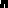 